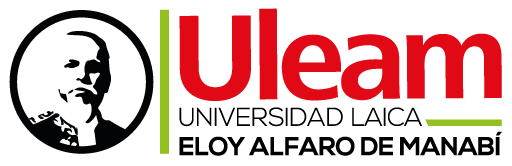 CÓDIGOCÓDIGOCÓDIGOCÓDIGOCÓDIGOCÓDIGOSUBSECCIÓNSUB SECCIÓN 1SUB SECCIÓN 2EJE SERIESUB   SERIE312010101FONDOUNIVERSIDAD LAICA "ELOY ALFARO" DE MANABÍUNIVERSIDAD LAICA "ELOY ALFARO" DE MANABÍUNIVERSIDAD LAICA "ELOY ALFARO" DE MANABÍUNIVERSIDAD LAICA "ELOY ALFARO" DE MANABÍUNIVERSIDAD LAICA "ELOY ALFARO" DE MANABÍSECCIÓNVICERRECTORADO ACADÉMICOVICERRECTORADO ACADÉMICOVICERRECTORADO ACADÉMICOVICERRECTORADO ACADÉMICOVICERRECTORADO ACADÉMICOSUBSECCIÓNFACULTAD DE DERECHOFACULTAD DE DERECHOFACULTAD DE DERECHOFACULTAD DE DERECHOFACULTAD DE DERECHOSUBSECCIÓN 1CARRERA DE DERECHOCARRERA DE DERECHOCARRERA DE DERECHOCARRERA DE DERECHOCARRERA DE DERECHOSUBSECCIÓN 2COMISIÓN ACADÉMICACOMISIÓN ACADÉMICACOMISIÓN ACADÉMICACOMISIÓN ACADÉMICACOMISIÓN ACADÉMICAEJEDOCENCIADOCENCIADOCENCIADOCENCIADOCENCIASERIEADMISIÓNADMISIÓNADMISIÓNADMISIÓNADMISIÓNSUBSERIEADMISIÓN DE ESTUDIANTES Y MATRICULACIÓNADMISIÓN DE ESTUDIANTES Y MATRICULACIÓNADMISIÓN DE ESTUDIANTES Y MATRICULACIÓNADMISIÓN DE ESTUDIANTES Y MATRICULACIÓNADMISIÓN DE ESTUDIANTES Y MATRICULACIÓNTIPOLOGÍAHOMOLOGACIÓN DE ESTUDIOS POR ANÁLISIS COMPARATIVO DE CONTENIDOSHOMOLOGACIÓN DE ESTUDIOS POR ANÁLISIS COMPARATIVO DE CONTENIDOSHOMOLOGACIÓN DE ESTUDIOS POR ANÁLISIS COMPARATIVO DE CONTENIDOSHOMOLOGACIÓN DE ESTUDIOS POR ANÁLISIS COMPARATIVO DE CONTENIDOSHOMOLOGACIÓN DE ESTUDIOS POR ANÁLISIS COMPARATIVO DE CONTENIDOSNo. DE
EXPEDIENTES15FECHA INICIOFECHA INICIO15/4/201915/4/2019No. DE
EXPEDIENTES15FECHA FINFECHA FIN13/8/201913/8/2019Contenido del folderContenido del folderContenido del folderContenido del folderContenido del folderContenido del folder* Diferentes IES
    * María José Cedeño Zambrano
    * José Luis Arteaga Caicedo* Diferentes IES
    * María José Cedeño Zambrano
    * José Luis Arteaga Caicedo* Diferentes IES
    * María José Cedeño Zambrano
    * José Luis Arteaga Caicedo* Diferentes IES
    * María José Cedeño Zambrano
    * José Luis Arteaga Caicedo* Diferentes IES
    * María José Cedeño Zambrano
    * José Luis Arteaga Caicedo* Diferentes IES
    * María José Cedeño Zambrano
    * José Luis Arteaga CaicedoFolder No: 1Folder No: 1Folder No: 1Folder No: 1Folder No: 1Folder No: 1CÓDIGOCÓDIGOCÓDIGOCÓDIGOCÓDIGOCÓDIGOSUBSECCIÓNSUB SECCIÓN 1SUB SECCIÓN 2EJE SERIESUB   SERIE312010101FONDOUNIVERSIDAD LAICA "ELOY ALFARO" DE MANABÍUNIVERSIDAD LAICA "ELOY ALFARO" DE MANABÍUNIVERSIDAD LAICA "ELOY ALFARO" DE MANABÍUNIVERSIDAD LAICA "ELOY ALFARO" DE MANABÍUNIVERSIDAD LAICA "ELOY ALFARO" DE MANABÍSECCIÓNVICERRECTORADO ACADÉMICOVICERRECTORADO ACADÉMICOVICERRECTORADO ACADÉMICOVICERRECTORADO ACADÉMICOVICERRECTORADO ACADÉMICOSUBSECCIÓNFACULTAD DE DERECHOFACULTAD DE DERECHOFACULTAD DE DERECHOFACULTAD DE DERECHOFACULTAD DE DERECHOSUBSECCIÓN 1CARRERA DE DERECHOCARRERA DE DERECHOCARRERA DE DERECHOCARRERA DE DERECHOCARRERA DE DERECHOSUBSECCIÓN 2COMISIÓN ACADÉMICACOMISIÓN ACADÉMICACOMISIÓN ACADÉMICACOMISIÓN ACADÉMICACOMISIÓN ACADÉMICAEJEDOCENCIADOCENCIADOCENCIADOCENCIADOCENCIASERIESUBSERIETIPOLOGÍANo. DE
EXPEDIENTES--FECHA INICIOFECHA INICIONo. DE
EXPEDIENTES--FECHA FINFECHA FINContenido del folderContenido del folderContenido del folderContenido del folderContenido del folderContenido del folder Diferentes IES
. Diferentes IES
. Diferentes IES
. Diferentes IES
. Diferentes IES
. Diferentes IES
.Folder No: 1Folder No: 1Folder No: 1Folder No: 1Folder No: 1Folder No: 1CÓDIGOCÓDIGOCÓDIGOCÓDIGOCÓDIGOCÓDIGOSUBSECCIÓNSUB SECCIÓN 1SUB SECCIÓN 2EJE SERIESUB   SERIE312010101FONDOUNIVERSIDAD LAICA "ELOY ALFARO" DE MANABÍUNIVERSIDAD LAICA "ELOY ALFARO" DE MANABÍUNIVERSIDAD LAICA "ELOY ALFARO" DE MANABÍUNIVERSIDAD LAICA "ELOY ALFARO" DE MANABÍUNIVERSIDAD LAICA "ELOY ALFARO" DE MANABÍSECCIÓNVICERRECTORADO ACADÉMICOVICERRECTORADO ACADÉMICOVICERRECTORADO ACADÉMICOVICERRECTORADO ACADÉMICOVICERRECTORADO ACADÉMICOSUBSECCIÓNFACULTAD DE DERECHOFACULTAD DE DERECHOFACULTAD DE DERECHOFACULTAD DE DERECHOFACULTAD DE DERECHOSUBSECCIÓN 1CARRERA DE DERECHOCARRERA DE DERECHOCARRERA DE DERECHOCARRERA DE DERECHOCARRERA DE DERECHOSUBSECCIÓN 2COMISIÓN ACADÉMICACOMISIÓN ACADÉMICACOMISIÓN ACADÉMICACOMISIÓN ACADÉMICACOMISIÓN ACADÉMICAEJEDOCENCIADOCENCIADOCENCIADOCENCIADOCENCIASERIESUBSERIETIPOLOGÍANo. DE
EXPEDIENTES15FECHA INICIOFECHA INICIONo. DE
EXPEDIENTES15FECHA FINFECHA FINContenido del folderContenido del folderContenido del folderContenido del folderContenido del folderContenido del folderDiferentes IES
.Diferentes IES
.Diferentes IES
.Diferentes IES
.Diferentes IES
.Diferentes IES
.Folder No: 1Folder No: 1Folder No: 1Folder No: 1Folder No: 1Folder No: 1